ご寄附いただきました、企業・団体様一覧(4月度)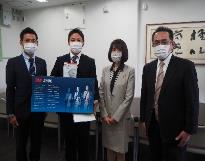 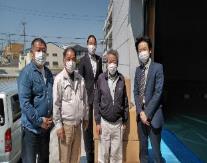 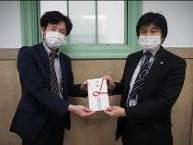 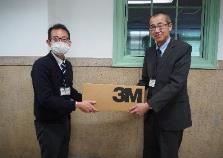 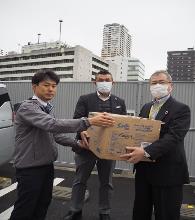 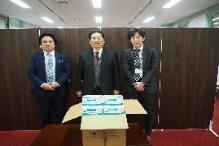 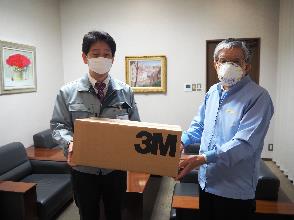 寄附日企業・団体名寄附頂いた物資4月株式会社ジャパンネイルスクールフェイスシールド4月有限会社オーエス工業N95マスク4月国立研究開発法人科学技術振興機構　
中国総合研究・さくらサイエンスセンターマスク4月小西会計事務所マスク4月株式会社大恵N95マスク4月30日株式会社フィットプロモーションサージカルマスク4月30日トラストワークスプランニング株式会社サージカルマスク
防護服
ゴーグル
ゴム手袋4月30日近畿税理士国民健康保険組合N95マスク4月30日一般社団法人　大阪府建築士事務所協会防護服4月30日マルホ株式会社Ｎ95マスク
防護服
手袋
シューズカバー4月30日河村化工株式会社フェイスシールド4月30日日本台湾後援会マスク4月29日有限会社千石N95マスク4月29日ミヤタ株式会社フェイスシールド4月28日株式会社石原商店ゴム手袋4月28日東洋ケミカルフードプラント株式会社N95マスク4月28日株式会社インターコスモスフェイスシールド4月28日株式会社 ＡＣＴ ＪＡＰＡＮサージカルマスク
清掃用除菌クロス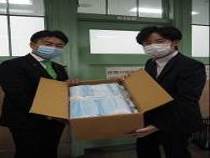 4月28日みやそう耳鼻咽喉科N95マスク4月27日進和建設工業株式会社マスク4月27日株式会社三波化粧合板サージカルマスク4月27日大阪中央ロータリークラブ防護服4月27日ヘンケルジャパン株式会社N95マスク4月27日三井物産健康保険組合マスク4月27日大阪京橋ライオンズクラブ防護服4月27日株式会社関西新幹線サービックN95マスク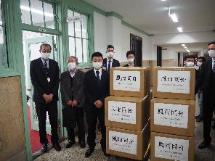 4月27日株式会社ツインフェイスシールド4月27日株式会社タクマ防護服4月24日放課後等デイサービスチャイルドステーションバイオレット感染症対策キット4月24日株式会社竹中工務店N95マスク防護服4月24日杉本商店N95マスク4月24日ミヤコ在宅医療サービス株式会社パラオキシメーター4月24日公益社団法人日本青年会議所大阪ブロック協議会サージカルマスク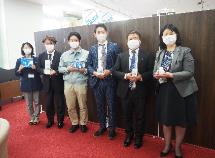 4月24日台湾サージカルマスク4月24日株式会社大下工務店
辰美工芸株式会社サージカルマスク4月24日株式会社きんでん大阪支社N95マスク4月24日株式会社島田商会N95マスク4月24日一般社団法人日本福祉感染予防協会サージカルマスク4月24日ライオンズクラブ国際協会マスク4月24日三恵株式会社フェイスシールド4月24日有限会社神田製作所N95マスク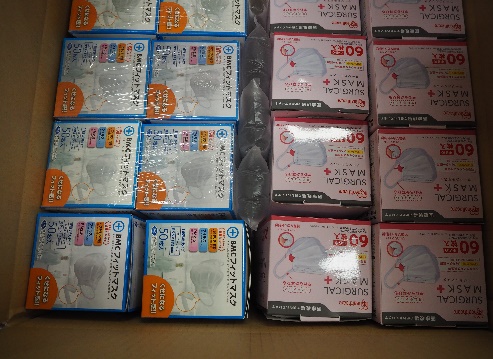 4月24日日立造船株式会社N95マスク4月24日株式会社小倉理化防護服4月24日株式会社デルフィスN95マスク4月24日有限会社むらいプランニングフェイスシールド4月24日株式会社グローバルテクノス防護服4月24日Ｓｋｙ株式会社サージカルマスク4月23日一般社団法人EO Osakaサージカルマスク4月23日山通システムサービス株式会社防護服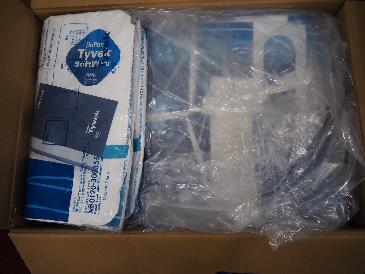 4月23日ローム株式会社防護服4月23日東大阪大学N95マスク4月23日株式会社 辰巳商會N95マスク4月22日株式会社エネアーク関西N95マスク4月22日株式会社マルハンN99マスク4月22日株式会社栄晃防護服4月22日日本電設工業株式会社N95マスク
防護服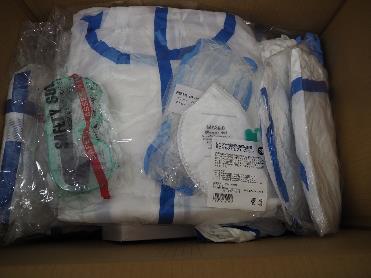 4月22日YuCareLABON95マスク4月22日読売テレビ放送株式会社N95マスク4月22日日経大阪輸送協力会N95マスク4月22日小野薬品工業株式会社N95マスク4月22日株式会社オルコア防護服4月22日大日本住友製薬株式会社フェイスシールド4月22日不二製油株式会社防護服4月22日創楽株式会社サージカルマスク4月22日三陽商事株式会社サージカルマスク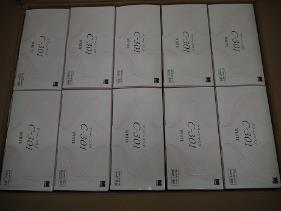 防護服ゴーグル4月22日学校法人佐藤学園　大阪バイオメディカル専門学校N95マスク
防護服
ヘアキャップ
シューズカバー4月22日株式会社ＵＡＣＪトレーディングN95マスク4月21日舞鶴工業高等専門学校フェイスシールド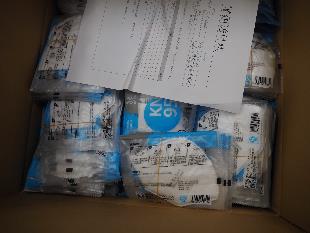 4月21日株式会社生活品質科学研究所N95マスク4月21日日東化工株式会社フェイスシールド4月21日小太郎漢方製薬株式会社N95マスク4月21日国際佛光会大阪協会サージカルマスク4月21日株式会社協和エクシオN95マスク4月21日パナソニック株式会社手袋4月21日三京化成株式会社N95マスク4月21日株式会社オプテージ感染対策用キット4月21日株式会社山文電気マスク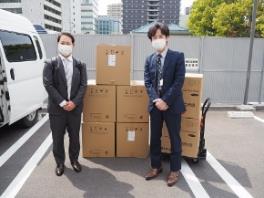 4月21日ライフ・フィットネス・ジャパン株式会社N95マスク4月21日伊勢湾防災株式会社防護服4月20日株式会社大都（DIY FACTORY ONLINE SHOP）N95
防護服4月20日西日本旅客鉄道株式会社　大阪資材センター防護服
防護メガネ4月20日株式会社住協防護服4月20日ＦＳＣ　藤原産業株式会社防護服4月20日オキツモ株式会社N95マスク4月20日株式会社タイヨートマー防護服
マスク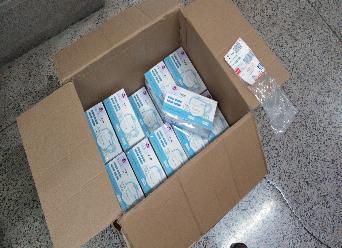 4月20日大幸薬品株式会社除菌消臭剤4月18日ＴＳＰプレシジョン株式会社N95マスク4月17日株式会社サカイ引越センターサージカルマスク4月17日フードテクノエンジニアリング株式会社サージカルマスク4月17日有限会社ケイスタジオN95マスク4月17日通所介護サービスひかりN95マスク
マスク4月17日有限会社熊本ウエス川野商店防護服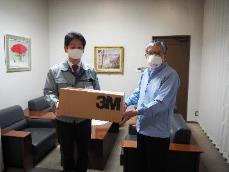 4月17日大昌スタッド株式会社防護服4月17日株式会社TK流通防護服4月17日酒井工業株式会社防護服4月17日青島市(中華人民共和国)防護服　サージカルマスク4月17日ＳＴＵＤＩＯ　ＪＵＮＫＯN95マスク4月17日社会福祉法人浜寺会防護服4月17日株式会社　サンメイ防護服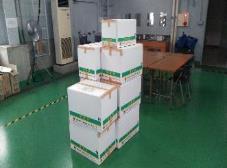 4月17日農林中央金庫　大阪支店N95マスク4月17日日進医療器株式会社防護服4月17日LCIFコロナウイルス対策委員会マスク4月16日株式会社ワハKN95マスク
フェイスシールド
シューズカバー4月16日三洋工業株式会社サージカルマスク4月16日関西金網株式会社N95マスク4月16日田辺三菱製薬株式会社N95マスク4月16日日本化学機械製造株式会社N95マスク4月15日ビーワイディージャパン株式会社
株式会社日本サルベージサービスサージカルマスク4月15日株式会社大阪輸送センターサージカルマスク
嘔吐物処理キット
汚物処理キット4月15日協同組合関西ファッション連合サージカルマスク4月15日住友商事株式会社　関西支社N95マスク4月15日株式会社原子力エンジニアリングN95マスク4月15日株式会社カサタニN95マスク4月15日特定非営利活動法人全日本地域活性化連盟サージカルマスク4月15日アミアズ株式会社マスク4月13日日本Ai医療テクノロジー株式会社
JapanHotelSystem株式会社マスク4月13日大阪広域生コンクリート協同組合サージカルマスク4月13日Fujikon corporation株式会社レインポンチョ4月11日株式会社久保製作所マスク
除菌シート4月10日三立電器工業株式会社N95マスク4月10日株式会社彫刻プラストN95マスク　　　　　　　防護マスク4月9日大阪真空機器製作所サージカルマスク4月9日株式会社アプロジャパンマスク4月7日ジェット商事株式会社N95マスク4月7日株式会社ムトウ　北大阪支店N95マスク4月3日青島膠州市(中華人民共和国)サージカルマスク